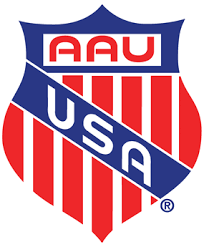 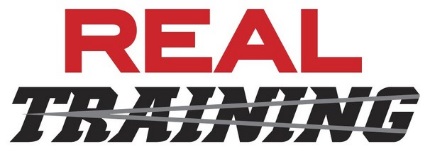 Let’s Get REAL InvitationalAAU INDOOR Middle School, High School onlyFebruary 21, 2020MEET INFOWHERE: 			Mountain Lion Fieldhouse 760 North Campus Hts. Colorado Springs, CO 80918 Facility:	Flat 200m Beynon surface with four lanes on the oval and an eight lane straight on the infield. There are two warm-up lanes inside the oval. Tape only for marks on the runways. Chalk and cones will not be permitted. Food and Drink Policy:	There is NO food and drink EXCEPT for WATER allowed in the indoor facility. This will be strictly enforced.Warm up / Cool Down:	No warming up or cooling down in the mud as it gets tracked in.Spikes:		1/8” or 1/4” pyramid spikes only. No needle or compression spikes will be allowed. Parking:	Use Lot 580 down below the fieldhouse on the west side for free parking and drop-off. NO parking on the fire roadAdmission:		Free Team Camps:		Located in the weight room at the north corners of the fieldhouse.Implement Weigh-in: 	All implements will be weighed in at the throwing area prior to the start of their event. Athletes need to bring implements with them when they check-in with the head official. Check-in:	For field events, check-in 45 minutes prior to event starting. For track events, check-in 30 minutes prior to event starting. An updated schedule and heat sheets will be emailed to teams prior to arrival with final notes. Clerking:	Hip numbers will be located in the northwest corner of the fieldhouse. Please check-in to this location to get hip numbers 30 minutes prior to the start of the event. Results:	Live results will be available at www.rapidresultslive.com during the meet and will be announced throughout the day in the fieldhouse. Awards:	Top finisher in each heat will receive a t-shirt.MEET SCHEDULEHigh School and Middle School will compete together based on seed times, and then awards will be given based on separate groups.Running Events:4:30	Girls 60 Meter Hurdles 4:45	Boys 60 Meter Hurdles5:00	Girls 30005:20	Boys 30005:40	Girls 4 x 200 Meter Relay5:55	Boys 4 x 200 Meter Relay6:15	Girls Mile6:30	Boys Mile6:45	Girls 60 Meter Dash 7:05	Boys 60 Meter Dash 7:35	Girls 400 Meter Dash7:55	Boys 400 Meter Dash8:10	Girls 800 Meter Run8:25	Boys 800 Meter Run8:40	Coaches’ 8008:55	Girls 200 Meter Dash9:10	Boys 200 Meter Dash9:15	Girls 4 x 4009:40	Boys 4 x 400Field Events:	4:30		Boys High Jump4:30		Boys Long Jump 		4 jumps, no finals4:30		Girls Long Jump		4 jumps, no finals4:30		Girls Pole Vault 4:30		Girls Shot Putwe will decide on format when we see the # of entries (either 4 throws, no finals, or 3 trials and top 9 to finals)6:00		Girls High Jump 6:00		Boys Pole Vault6:30		Boys Shot Putwe will decide on format when we see the # of entries (either 4 throws, no finals, or 3 prelims and top 9 to finals)6:30		Boys Triple Jump 		4 jumps, no finals6:30		Girls Triple Jump		4 jumps, no finals MAP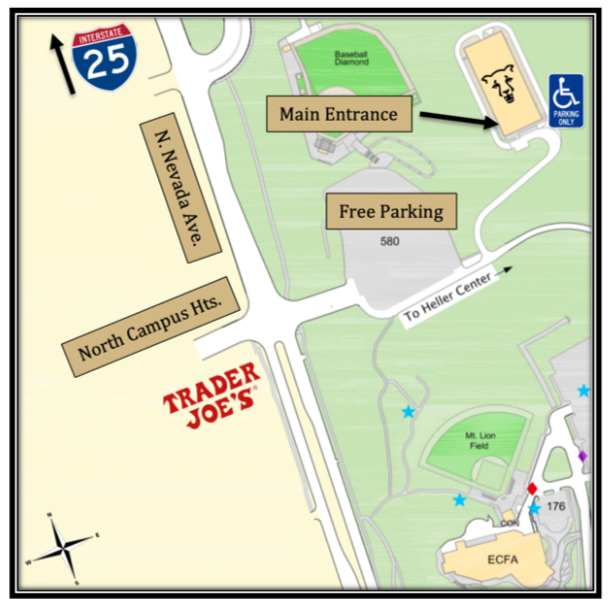 